Łowicz, dnia 09.02.2023 r.IZP.272.11.2022Odpowiedzi na zapytania do treści Specyfikacji Warunków Zamówieniawraz z jej modyfikacjąDotyczy postępowania o udzielenie zamówienia publicznego, którego przedmiotem jest:  „Zaprojektowanie i wykonanie modernizacji systemu grzewczego w Zespole Opieki Zdrowotnej  w Łowiczu.” Działając na podstawie art. 284 ust. 2 ustawy z dnia 11 września 2019 r. Prawo zamówień publicznych, zwanej dalej PZP, w związku z zapytaniami do treści specyfikacji warunków zamówienia, zwanej dalej SWZ, zamawiający wyjaśnia, co następuje:Zestaw pytań nr 1Pytanie 1Prosimy Zamawiającego o potwierdzenie, że zabezpieczenie należytego wykonania umowy wynosi 5% ceny całkowitej brutto podanej w ofercie zgodnie z Rozdz. XX ust.2 SWZ.Odpowiedź ZamawiającegoOd Wykonawcy, którego oferta zostanie uznana jako najkorzystniejsza wymagane będzie wniesienie zabezpieczenia należytego wykonania umowy w wysokości 5% ceny całkowitej brutto podanej w ofercie.Pytanie 2W nawiązaniu do zapisów Rozdz. V ust.3 SWZ oraz Rozdz. XIX ust.5 SWZ prosimy Zamawiającego o potwierdzenie, iż 60 miesięczna gwarancja dotyczy tylko i wyłącznie wykonanych robót budowlanych, natomiast gwarancja producenta na kotły wynosi minimum 24 miesiące zgodnie z deklaracją ich producentów. Zapis Rozdz. V ust.3 pkt.3.1 ,,3. Wymagania dotyczące gwarancji i rękojmi; Zamawiający wymaga po rygorem odrzucenia oferty udzielenia: 3.1. minimum 24 miesiące gwarancji producenta na kotły”Zwłaszcza, że w przedmiotowym postępowaniu maksymalną liczbę punktów otrzyma Wykonawca deklarujący 60-miesięczny okres gwarancji i rękojmi na całość zamówienia (kryterium oceny ofert).Odpowiedź ZamawiającegoW celu właściwej interpretacji wymagań Zamawiającego należy przeanalizować zapisy Rozdziału V ust. 3 w całości:„3. Wymagania dotyczące gwarancji i rękojmiZamawiający wymaga, pod rygorem odrzucenia oferty, udzielenia:3.1. minimum 24 miesiące gwarancji producenta na kotły,3.2. minimum 36 miesięcy gwarancji i rękojmi na okres równy udzielonej gwarancji Wykonawcy na wykonane całości zamówienia, licząc od daty podpisania protokołu odbioru końcowego robót.”Postanowienia pkt 3.2. wskazują, że gwarancja i rękojmia udzielone przez Wykonawcę obejmują całość zamówienia, w tym na zamontowane urządzenia. Znajduje to również potwierdzenie w Rozdziale XIX ust. 5 SWZ: „5. Maksymalny punktowany okres gwarancji wynosi 60 miesięcy. Jeżeli Wykonawca zaoferuje dłuższy okres gwarancji, Zamawiający przyjmie do oceny tej oferty w kryterium B okres gwarancji równy 60 miesięcy. Gwarancja dotyczy całego zakresu zamówienia.”Wykonawca w trakcie prac projektowych musi uwzględnić kotły, na które producent udziela minimum 24 miesiące gwarancji. Deklarowany w ofercie przez Wykonawcę okres rękojmi i gwarancji obejmuje cały zakres zamówienia, w tym kotły.Pytanie 3Prosimy o informacje ile płatności częściowych przewiduje Zamawiający.Odpowiedź Zamawiającego:Zgodnie z zapisami  punktu 15 załącznika numer 1 do SWZ pn. „Projektowane postanowienia umowy w sprawie zamówienia publicznego”, zwanego dalej również „projektem umowy”, Zamawiający i Wykonawca ustalą harmonogram rzeczowo - finansowy, zgodnie z którym będzie realizowany przedmiot umowy. Musi on uwzględniać w szczególności: etapy robót objęte fakturowaniem częściowym;wartość poszczególnych etapów robót objętych fakturowaniem częściowym wynikającą z kosztorysu ofertowego, który zobowiązany będzie złożyć Wykonawca. Ilość i zakres faktur częściowych a także ich częstotliwość, wynikać więc  będzie z ustaleń pomiędzy stronami umowy, z zastrzeżeniem, że fakturowaniem mogą być tylko etapy robót, które zostaną odebrane przez Zamawiającego, o czym mowa w cytowanych poniżej zapisach załącznika numer 1 do SWZ: „ 28.6. W celu przeprowadzenia częściowych rozliczeń, roboty objęte przedmiotem Umowy będą odbierane etapami na podstawie Harmonogramu rzeczowo - finansowego, przy czym w trakcie odbioru końcowego Zamawiający ma prawo zgłosić uwagi do prac odebranych wcześniej protokołem częściowym.Po zakończeniu wykonania części robót, Wykonawca zgłasza gotowość do odbioru części robót poprzez odpowiedni wpis do Dziennika budowy, powiadamia o gotowości do odbioru Inspektora nadzoru inwestorskiego oraz Zamawiającego. Z czynności odbioru częściowego Strony spiszą protokół zawierający opis przebiegu czynności oraz wszelkie ustalenia dokonywane w toku odbioru.  Podpisany bezusterkowy Protokół odbioru częściowego robót jest podstawą do wystawienia przez Wykonawcę faktury częściowej.Do odbioru częściowego Zamawiający przystąpi w terminie 7 dni roboczych licząc od dnia zgłoszenia przez Wykonawcę gotowości do odbioru potwierdzonego przez Inspektora nadzoru inwestorskiego.”Ilość faktur częściowych i etapy robót objęte fakturowaniem częściowym zostaną więc ustalone przez Zamawiającego i Wykonawcę, czego rezultatem będzie harmonogram rzeczowo – finansowy. W przyjętym harmonogramie nie przewiduje się dzielenia danej pozycji na części. Odbiór częściowy obejmować będzie całą pozycję harmonogramu (lub kilka całych pozycji).Pytanie 4Prosimy o informacje kiedy następuje przekazanie Wykonawcy terenu budowy.Odpowiedź Zamawiającego:Zgodnie z zapisami  punktu 3.4. projektu umowy Zamawiający przekaże Wykonawcy Teren budowy w terminie umożliwiającym rozpoczęcie wykonywania robót zgodnie z umową. Pytanie 5Prosimy o potwierdzenie, że należyte wykonanie umowy Wykonawca może wnieść w formie elektronicznego dokumentu.Odpowiedź Zamawiającego:Zamawiający dopuszcza wniesienie zabezpieczenia należytego wykonania umowy w formie elektronicznej.Pytanie 6Dotyczy zapisu Rozdz.37 ust.37.3 projektu umowyProsimy Zamawiającego o dokonanie zmiany w zakresie wysokości łącznej maksymalnej kary umownej do wysokości 20 %, a tym samym wnioskujemy o zmianę zapisu Rozdz. 37 ust.37.3 projektu umowy na następującą treść:„ Łączna maksymalna wysokość kar umownych, których mogą dochodzić strony nie może przekroczyć 20 % wynagrodzenia brutto, o którym mowa w pkt 29.1.1.” W ocenie Wykonawcy kary umowne powinny wynosić do 20% wartości umowy. Byłoby to rozwiązanie zgodne z praktyką rynkową. Obecne rozwiązanie w wysokości 30% jest niespotykane w praktyce rynkowej i stanowi niesłuszne obciążenie Wykonawcy tak wysokimi karami.Odpowiedź Zamawiającego:Zamawiający nie wyraża zgody na zmianę wnioskowaną przez Wykonawcę. W ocenie Zamawiającego maksymalna wysokość kar umownych na poziomie 30% jest wartością najczęściej przyjmowaną przez zamawiających udzielających zamówień na roboty budowlane i zapewnia równowagę stron umowy. Pytanie 7Czy Zamawiający przewiduje wystąpienie robót dodatkowych?Odpowiedź Zamawiającego:Pojęcie „roboty dodatkowe” można interpretować dwojako. Roboty, o których mowa w art. 630 Kodeksu cywilnego występują w przypadku rozliczeń kosztorysowych. W tej formule  rozliczenie następuje na podstawie obmiaru rzeczywistego zakresu wykonanych robót, które są objęte zamówieniem podstawowym. Zgodnie z postanowieniami SWZ cena za wykonanie zamówienia jest ceną ryczałtową. W związku z przyjętym przez Zamawiającego sposobem rozliczenia, nie przewiduje się wystąpienia robót dodatkowych. Zgodnie utrwalonym stanowiskiem doktryny przepisy o podwyższeniu wynagrodzenia z powodu robót dodatkowych odnoszą się wyłącznie do wynagrodzenia kosztorysowego. Należy podkreślić, że zamówienie będzie realizowane w systemie „zaprojektuj i wybuduj”. Ze względu na fakt, że określenie ilości robót i sporządzenie ich przedmiaru stanowi w tym przypadku obowiązek Wykonawcy, niecelowym i nieracjonalnym jest, aby kontrakty tego typu były rozliczane kosztorysowo.Wyżej opisane roboty mają zupełnie inny charakter, niż roboty dodatkowe, o których mowa w art. 455 ust. 1 pkt 3 ustawy Pzp. Zastosowanie ww. przepisu w trakcie realizacji zamówienia jest możliwe wyłącznie, jeżeli zajdą łącznie przesłanki w nim wskazane. Roboty te, w odróżnieniu od robót opisanych w art. 630 Kodeksu cywilnego, nie stanowią zakresu zamówienia podstawowego.Pytanie 8Czy Zamawiający przewiduje udzielenie Wykonawcy zaliczki  zgodnie z art. 151a Pzp ?Odpowiedź Zamawiającego:Zgodnie z art. 442 ustawy Pzp Zamawiający może udzielić zaliczek na poczet wykonania zamówienia, jeżeli możliwość taka została przewidziana w ogłoszeniu o zamówieniu lub w dokumentach zamówienia. W żadnym z ww. dokumentów zamawiający nie wskazał, że przewiduje udzielenie zaliczek. Należy więc rozumieć, że nie będą udzielane w trakcie realizacji niniejszego zamówienia. Ustawa Pzp z dnia 11 września 2019 r. nie zawiera art. 151a. Pytanie 9Prosimy o potwierdzenie, że Zamawiający wyraża zgodę na zmniejszenie wartości zabezpieczenia należytego wykonania umowy do wysokości 3%.Tak wysokie zabezpieczenie to duże obciążenie Wykonawcy dodatkowymi kosztami jeszcze przed rozpoczęciem prac, co w efekcie prowadzi do doliczenia tych dodatkowych kosztów do ofert Wykonawców. Skutkuje to oczywiście dużo wyższymi ofertami Wykonawców, a w rozliczeniu końcowym oczywiście Zamawiający ponosi te koszty z racji zawyżenia ofert.Odpowiedź Zamawiającego:Zamawiający podtrzymuje zapisy SWZ i nie wyraża zgody na zmniejszenie wartości zabezpieczenia należytego wykonania umowy do wysokości 3% ceny całkowitej brutto podanej w ofercie.Pytanie 10Wnioskujemy o zmianę zapisu w Rozdz. 4 pkt. 4.6 projektu umowy z:„4.6. Zamawiający w terminie do 7 dni roboczych od dnia przekazania przez Wykonawcę Opracowania projektowego oświadczy, czy je przyjmuje, czy też wnosi zastrzeżenia.”na	„4.6. Zamawiający w terminie do 5 dni roboczych od dnia przekazania przez Wykonawcę Opracowania projektowego oświadczy, czy je przyjmuje, czy też wnosi zastrzeżenia.”Wprowadzenie proponowanej zmiany korzystnie wpłynie na realizację inwestycji pod kątem organizacyjnym i czasowym.Odpowiedź Zamawiającego:Zamawiający nie wyraża zgody na zmianę wnioskowaną przez Wykonawcę. Termin oznaczony jako 7 dni roboczych jest terminem maksymalnym. Zamawiający ustalił go biorąc pod uwagę organizację pracy własnych pracowników, jak również fakt, że w ocenę opracowań projektowych mogą być zaangażowane podmioty zewnętrzne, tj. autorzy programu funkcjonalno - użytkowego. Zamawiający dołoży wszelkich starań, aby decyzja w sprawie przyjęcia opracowania projektowego lub wniesienie zastrzeżeń nastąpiły w jak najkrótszym czasie.Pytanie 11Wnioskujemy o zmianę zapisu w Rozdz. 7 pkt. 7.3 litera e) projektu umowy z:„e)wyznaczania terminów odbiorów robót nie przekraczających 7 dni roboczych od dnia powiadomienia Zamawiającego przez Wykonawcę o gotowości”na „e)wyznaczania terminów odbiorów robót nie przekraczających 5 dni roboczych od dnia powiadomienia Zamawiającego przez Wykonawcę o gotowości”Wprowadzenie proponowanej zmiany korzystnie wpłynie na realizację inwestycji pod kątem organizacyjnym i czasowym.Odpowiedź Zamawiającego:Zamawiający nie wyraża zgody na zmianę wnioskowaną przez Wykonawcę. Termin oznaczony jako 7 dni roboczych jest terminem maksymalnym. Zamawiający ustalił go biorąc pod uwagę organizację pracy własnych pracowników, jak również fakt, że będzie korzystał z usług podmiotów zewnętrznych, tj. inspektorów nadzoru inwestorskiego. Zamawiający dołoży wszelkich starań, aby ustalać terminy odbiorów w czasie krótszym, niż maksymalny, określony w umowie.Pytanie 12Wnioskujemy o zmianę zapisu w Rozdz. 13 pkt 13.8 oraz 13.9 projektu umowy z:„ 13.8 Projekt Umowy o podwykonawstwo, której przedmiotem są roboty budowlane, będzie uważany za zaakceptowany przez Zamawiającego, jeżeli Zamawiający w terminie do 7 dni od dnia przedłożenia mu projektu nie zgłosi na piśmie zastrzeżeń. 13.9 Zamawiający zgłosi w terminie do 7 dni w formie pisemnej zastrzeżenia do projektu Umowy o podwykonawstwo, lub projektu jej zmiany, której przedmiotem są roboty budowlane, w przypadku niewypełnienia wymagań określonych w Dokumentach zamówienia,  w szczególności w następujących przypadkach: (…)” na„ 13.8 Projekt Umowy o podwykonawstwo, której przedmiotem są roboty budowlane, będzie uważany za zaakceptowany przez Zamawiającego, jeżeli Zamawiający w terminie do 5 dni od dnia przedłożenia mu projektu nie zgłosi na piśmie zastrzeżeń. 13.9 Zamawiający zgłosi w terminie do 5 dni w formie pisemnej zastrzeżenia do projektu Umowy o podwykonawstwo, lub projektu jej zmiany, której przedmiotem są roboty budowlane, w przypadku niewypełnienia wymagań określonych w Dokumentach zamówienia,  w szczególności w następujących przypadkach: (…)” Wprowadzenie proponowanej zmiany korzystnie wpłynie na realizację inwestycji pod kątem organizacyjnym i czasowym.Odpowiedź Zamawiającego:Zamawiający nie wyraża zgody na zmianę wnioskowaną przez Wykonawcę. Termin oznaczony jako 7 dni roboczych jest terminem maksymalnym. Zamawiający ustalił go biorąc pod uwagę organizację pracy własnych pracowników, jak również fakt, że będzie korzystał z usług radcy prawnego, który pełni dyżury w określone dni tygodnia w siedzibie Zamawiającego. Zamawiający dołoży wszelkich starań, aby przekazać Wykonawcy zastrzeżenia o umowy z podwykonawcą lub informację o akceptacji projektu umowy z podwykonawcą w czasie krótszym, niż maksymalny, określony w umowie.Pytanie 13Wnioskujemy o zmianę zapisu w Rozdz.28 pkt 28.9 projektu umowy z:„28.9. Do odbioru częściowego Zamawiający przystąpi w terminie 7 dni roboczych licząc od dnia zgłoszenia przez Wykonawcę gotowości do odbioru potwierdzonego przez Inspektora nadzoru inwestorskiego.”na „28.9. Do odbioru częściowego Zamawiający przystąpi w terminie 5 dni roboczych licząc od dnia zgłoszenia przez Wykonawcę gotowości do odbioru potwierdzonego przez Inspektora nadzoru inwestorskiego.”Wprowadzenie proponowanej zmiany korzystnie wpłynie na realizację inwestycji pod kątem organizacyjnym i czasowym.Odpowiedź Zamawiającego:Zamawiający nie wyraża zgody na zmianę wnioskowaną przez Wykonawcę. Termin oznaczony jako 7 dni roboczych jest terminem maksymalnym. Zamawiający ustalił go biorąc pod uwagę organizację pracy własnych pracowników, jak również fakt, że będzie korzystał z usług podmiotów zewnętrznych, tj. inspektorów nadzoru inwestorskiego. Zamawiający dołoży wszelkich starań, aby ustalać terminy odbiorów w czasie krótszym, niż maksymalny, określony w umowie.Pytanie 14Wnioskujemy o zmianę zapisu w Rozdz.28 pkt 28.18 projektu umowy z:„28.18. Przystąpienie do Odbioru końcowego następuje w terminie nie dłuższym niż 7 dni roboczych od dnia zgłoszenia gotowości do odbioru robót Zamawiającemu”na„28.18. Przystąpienie do Odbioru końcowego następuje w terminie nie dłuższym niż 5 dni roboczych od dnia zgłoszenia gotowości do odbioru robót Zamawiającemu”Wprowadzenie proponowanej zmiany korzystnie wpłynie na realizację inwestycji pod kątem organizacyjnym i czasowym.Odpowiedź Zamawiającego:Zamawiający nie wyraża zgody na zmianę wnioskowaną przez Wykonawcę. Termin oznaczony jako 7 dni roboczych jest terminem maksymalnym. Zamawiający ustalił go biorąc pod uwagę organizację pracy własnych pracowników, jak również fakt, że będzie korzystał z usług podmiotów zewnętrznych, tj. inspektorów nadzoru inwestorskiego. Osoby biorące udział w odbiorze ze strony Zamawiającego muszą przeanalizować dokumentację, którą Wykonawca złoży przed przystąpieniem do czynności odbiorowych. Zamawiający dołoży wszelkich starań, aby wyznaczyć termin odbioru w czasie krótszym, niż maksymalny, określony w umowie.Pytanie 15Dotyczy zapisów Rozdz.32 ust.32.13 umowy ,, 32.13.W terminie 7 dni roboczych od dnia otrzymania żądania zmiany, zaopiniowanego przez Inspektora nadzoru inwestorskiego, Strona powiadomi drugą Stronę o akceptacji żądania zmiany Umowy lub odpowiednio o braku akceptacji zmiany.”Prosimy Zamawiającego o uzasadnienie braku akceptacji zmiany umowy.Odpowiedź Zamawiającego:Zgodnie z art. 455 Zamawiający określił w punkcie 32 projektu umowy rodzaj i zakres możliwych jej zmian oraz warunki ich wprowadzenia. Jeżeli Wykonawca złoży wniosek o zmianę, Zamawiający jest zobowiązany do jego weryfikacji pod kątem zgodności z umową. Jeśli wnioskowana przez Wykonawcę zmiana nie będzie miała uzasadnienia w zapisach pkt 32 umowy, nie zostanie zaakceptowana przez Zamawiającego.Pytanie 16Prosimy Zamawiającego o wykreślenie  zapisów Rozdz.12 ust.12.2 umowy.:,, Kierownik budowy ma obowiązek przebywania na Terenie budowy w trakcie wykonywania robót budowlanych stanowiących przedmiot Umowy.”Kierownik budowy przede wszystkim powinien: przypilnować, by wykonawca roboty realizował zgodnie z projektem i przepisami oraz odebrać roboty ulegające zakryciu, czyli na przykład fundamenty przed ich zasypaniem, czy zbrojenie przed betonowaniem. A to, czy kierownik ten obowiązek zrealizuje, pojawiając się na budowie codziennie czy też raz na jakiś czas, ma drugorzędne znaczenie.Odpowiedź Zamawiającego:Zamawiający podtrzymuje postanowienia SWZ. Dla Zamawiającego ma znaczenie, aby roboty były wykonywane pod stałym nadzorem kierownika budowy. Cytowany przez Wykonawcę zapis został sformułowany przez Zamawiającego w rezultacie negatywnych doświadczeń z realizacji inwestycji, gdzie kierownik budowy pojawiał się na jej terenie „raz na jakiś czas”. Pytanie 17Dotyczy zapisu pkt.15 Formularza oferty(zał.nr.2-wzór formularza oferty) ,,Obowiązki Wykonawcy w zakresie robót budowlanych i montażu urządzeń. Wykonawca Oświadcza, że w cenie oferty zostały uwzględnione wszystkie koszty wykonania zamówienia i realizacji przyszłego świadczenia.”. Chcielibyśmy zaznaczyć, iż bazą do wyceny są wskazane przez Zamawiającego w SWZ dokumenty tj. opis przedmiotu zamówienia jaki został przedstawiony m.in. w Programie Funkcjonalno-Użytkowym, dokumenty zamówienia stanowiące pozostałe załączniki do SWZ, odpowiedzi Zamawiającego na pytania zamieszczone na platformie postępowania oraz wnioski Wykonawcy z odbytej wizji lokalnej. Na etapie sporządzania i kalkulowania oferty wykonawca nie ma mocy sprawczej „przewidzenia” wszystkich niezbędnych kosztów. Kalkulacja może być wykonana wyłącznie w oparciu o ww. dokumenty, których prawidłowe przygotowanie leży po stronie Zamawiającego. Ewentualne braki w tym zakresie w żaden sposób nie mogą obciążać wykonawcy.Wykonawca, ani Zamawiający nie są w stanie przewidzieć wszystkich niezbędnych kosztów pozwalających na prawidłowe wykonanie przedmiotu umowy. W związku z tym, wnioskujemy o  dopuszczenie  możliwości zapłaty za mogące wystąpić w trakcie realizacji  roboty  dodatkowe. Wskazuje na to szereg orzecznictw  KIO a także opinia UZP KIO-KD-42-18.pdf (uzp.gov.pl) Odpowiedź Zamawiającego:Należy podkreślić, że nie „szereg orzecznictw  KIO a także opinia UZP KIO-KD-42-18.pdf (uzp.gov.pl) dotyczy stanów faktycznych w konkretnych postępowaniach o udzielenie zamówień publicznych. Przytoczona przez Wykonawcę opinia KIO nie wspomina ani słowem o robotach dodatkowych, których dotyczy pytanie Wykonawcy.Zgodnie z odpowiedzią udzieloną przez Zamawiającego na pytanie nr 7:„Pojęcie „roboty dodatkowe” można interpretować dwojako. Roboty, o których mowa w art. 630 Kodeksu cywilnego występują w przypadku rozliczeń kosztorysowych. W tej formule  rozliczenie następuje na podstawie obmiaru rzeczywistego zakresu wykonanych robót, które są objęte zamówieniem podstawowym. Zgodnie z postanowieniami SWZ cena za wykonanie zamówienia jest ceną ryczałtową. W związku z przyjętym przez Zamawiającego sposobem rozliczenia, nie przewiduje się wystąpienia robót dodatkowych. Zgodnie z utrwalonym stanowiskiem doktryny przepisy o podwyższeniu wynagrodzenia z powodu robót dodatkowych odnoszą się wyłącznie do wynagrodzenia kosztorysowego. Należy podkreślić, że zamówienie będzie realizowane w systemie „zaprojektuj i wybuduj”. Ze względu na fakt, że określenie ilości robót i sporządzenie ich przedmiaru stanowi w tym przypadku obowiązek Wykonawcy, niecelowym i nieracjonalnym jest, aby kontrakty tego typu były rozliczane kosztorysowo.Wyżej opisane roboty mają zupełnie inny charakter, niż roboty dodatkowe, o których mowa w art. 455 ust. 1 pkt 3 ustawy Pzp. Zastosowanie ww. przepisu w trakcie realizacji zamówienia jest możliwe wyłącznie, jeżeli zajdą łącznie przesłanki w nim wskazane. Roboty te, w odróżnieniu od robót opisanych w art. 630 Kodeksu cywilnego, nie stanowią zakresu zamówienia podstawowego.”Treść oświadczenia zawarta w formularzu oferty:„Oświadczam, że w cenie oferty zostały uwzględnione wszystkie koszty wykonania zamówienia i realizacji przyszłego świadczenia umownego” dotyczy zamówienia, którego zakres jest określony w SWZ wraz z jej modyfikacjami i odpowiedziami na zapytania do jej treści.Pytanie 18Proszę o wskazanie czy Zamawiający będzie realizował płatności w trybie miesięcznym? Jeśli nie to proszę o podanie jak będą realizowane płatności.Odpowiedź Zamawiającego:Zgodnie z zapisami  punktu 15 załącznika numer 1 do SWZ pn. „Projektowane postanowienia umowy w sprawie zamówienia publicznego”, zwanego dalej również „projektem umowy”, Zamawiający i Wykonawca ustalą harmonogram rzeczowo - finansowy, zgodnie z którym będzie realizowany przedmiot umowy. Musi on uwzględniać w szczególności: etapy robót objęte fakturowaniem częściowym;wartość poszczególnych etapów robót objętych fakturowaniem częściowym wynikającą z kosztorysu ofertowego, który zobowiązany będzie złożyć Wykonawca. Ilość i zakres faktur częściowych a także ich częstotliwość, wynikać więc  będzie z ustaleń pomiędzy stronami umowy, z zastrzeżeniem, że fakturowaniem mogą być tylko etapy robót, które zostaną odebrane przez Zamawiającego, o czym mowa w cytowanych poniżej zapisach załącznika numer 1 do SWZ: „ 28.6. W celu przeprowadzenia częściowych rozliczeń, roboty objęte przedmiotem Umowy będą odbierane etapami na podstawie Harmonogramu rzeczowo - finansowego, przy czym w trakcie odbioru końcowego Zamawiający ma prawo zgłosić uwagi do prac odebranych wcześniej protokołem częściowym.28.7. Po zakończeniu wykonania części robót, Wykonawca zgłasza gotowość do odbioru części robót poprzez odpowiedni wpis do Dziennika budowy, powiadamia o gotowości do odbioru Inspektora nadzoru inwestorskiego oraz Zamawiającego. Z czynności odbioru częściowego Strony spiszą protokół zawierający opis przebiegu czynności oraz wszelkie ustalenia dokonywane w toku odbioru.  Podpisany bezusterkowy Protokół odbioru częściowego robót jest podstawą do wystawienia przez Wykonawcę faktury częściowej.Do odbioru częściowego Zamawiający przystąpi w terminie 7 dni roboczych licząc od dnia zgłoszenia przez Wykonawcę gotowości do odbioru potwierdzonego przez Inspektora nadzoru inwestorskiego.”Ilość faktur częściowych i etapy robót objęte fakturowaniem częściowym zostaną więc ustalone przez Zamawiającego i Wykonawcę, czego rezultatem będzie harmonogram rzeczowo – finansowy. W przyjętym harmonogramie nie przewiduje się dzielenia danej pozycji na części. Odbiór częściowy obejmować będzie całą pozycję harmonogramu (lub kilka całych pozycji).Pytanie 19Dotyczy Rozdz. V ust.3 pkt.3.1 SWZ. Prosimy Zamawiającego o informacje jak nastąpi weryfikacja wymaganej min. 24 miesięcznej gwarancji na kotły.Odpowiedź Zamawiającego:Zamawiający wymaga, pod rygorem odrzucenia oferty, udzielenia:3.1. minimum 24 miesiące gwarancji producenta na kotły,3.2. minimum 36 miesięcy gwarancji i rękojmi na okres równy udzielonej gwarancji Wykonawcy na wykonane całości zamówienia, licząc od daty podpisania protokołu odbioru końcowego robót.”Postanowienia pkt 3.2. wskazują, że gwarancja i rękojmia udzielone przez Wykonawcę obejmują całość zamówienia, w tym na zamontowane urządzenia. Znajduje to również potwierdzenie w Rozdziale XIX ust. 5 SWZ: „5. Maksymalny punktowany okres gwarancji wynosi 60 miesięcy. Jeżeli Wykonawca zaoferuje dłuższy okres gwarancji, Zamawiający przyjmie do oceny tej oferty w kryterium B okres gwarancji równy 60 miesięcy. Gwarancja dotyczy całego zakresu zamówienia.”Ze względu na fakt, że dobór kotła nastąpi w rezultacie opracowywania dokumentacji projektowej przez Wykonawcę, któremu zostanie udzielone zamówienie, Zamawiający nie może wymagać na etapie składania ofert wskazania modelu tego urządzenia, a co za tym idzie określenia okresu gwarancji producenta. W trakcie projektowania Wykonawca musi uwzględnić kotły, na które producent udziela minimum 24 miesiące gwarancji. Zgodnie z pkt 4.8 projektu umowy Wykonawca zobowiązany jest przekazać do zatwierdzenia Zamawiającemu Opracowania projektowe m.in. projekty techniczne i wykonawcze. Wraz z nimi należy złożyć oświadczenie, w którym Wykonawca wskaże producenta i model kotła oraz okres gwarancji udzielonej przez producenta. Pytanie 20Prosimy Zamawiającego o potwierdzenie, że odbiór przez Urząd Dozoru Technicznego dotyczy tylko i wyłącznie modernizacji systemu grzewczego.Pytanie 21Uściślając pytanie 20 wysłane przez Wykonawcę do Zamawiającego dnia 16.01.2023.Prosimy Zamawiającego o potwierdzenie, że odbiór przez Urząd Dozoru Technicznego dotyczy tylko i wyłącznie części modernizowanego systemu.Odpowiedź Zamawiającego na pytania nr 20 i 21:Odbiór przez Urząd Dozoru Technicznego będzie dotyczył modernizacji systemu grzewczego wraz z wymianą kotłów w zakresie I etapu inwestycji określonego w Programie funkcjonalno-użytkowym.Zestaw pytań nr 2Pytanie 1W PFU jest napisane, że należy wymienić rozdzielnie główną. Czy rozchodzi się o rozdzielnie całego szpitala, czy rozdzielnia kotłowni. Jakie elementy są wpięte tą rozdzielnie.Odpowiedź Zamawiającego:Należy wymienić rozdzielnię główną kotłowni. Do  rozdzielnicy tej wpięte są następujące elementy:- wyłącznik główny tablicy- zasilanie kotłowni,- zasilanie windy hydraulicznej (znajdującej się przy Izbie Przyjęć),- zabezpieczenie gniazd siłowych znajdujących się w kotłowni (pomieszczenie      rozdzielaczy c.o.),- zasilanie oświetlenia magazynu rzeczy chorych i szatni sprzątaczek.W rozdzielni  tej znajdują się jeszcze dwa zabezpieczenia, które na dzień udzielenia odpowiedzi na powyższe pytanie są rozłączone i prawdopodobnie nieczynne, ponieważ nie odnotowano w żadnej części obiektu braku zasilania. W tablicy należy przewidzieć 4 pola rezerwowe.Pytanie 2Wymiana rozdzielni spowoduje wyłączenie na czas wymiany  elementów, urządzeń (np. windy) które są zasilane z tej rozdzielni. Proszę o potwierdzenie, że Zamawiający  zdaje sobie z tego sprawę.Odpowiedź Zamawiającego:Wyłączenie zasilania windy hydraulicznej należy uzgodnić z przedstawicielem ZOZ w Łowiczu  wskazanym przez Zamawiającego przynajmniej z 48 - godzinnym wyprzedzeniem, aby można było zorganizować pracę szpitala. Wymianę należy tak przygotować, aby czas braku zasilania windy i kotłowni był jak najkrótszy. Kotłownia musi pracować w trybie ciągłym.Pytanie 3W PFU jest napisane, że należy wymienić rozdzielnie główną. Proszę  o podanie danych energetycznych taki jak: napięcie zasilania, moc zasilania, moc szczytowa obecnej rozdzielni.Odpowiedź Zamawiającego:Zamawiający dysponuje następującymi danymi dotyczącymi mocy urządzeń zasilanych z rozdzielni głównej kotłowni:- Winda: 21 kW- Pompy: około 15 kW- Kotły: znamionowy pobór prądu – maksymalnie 1000 W dla każdego z czterech kotłów.Pytanie 4W PFU jest napisane, że należy przełożyć istniejący kabel zasilający od istniejącego przyłącza. Proszę o potwierdzenie, że rozchodzi się o wpięcie  istniejącego kabla do nowej rozdzielni głównej.Odpowiedź Zamawiającego:Należy wymienić kabel zasilający z rozdzielnicy głównej kotłowni do wyłącznika p. poż. i od niego do tablicy sterowniczej w kotłowni oraz kabel zasilający od rozdzielni głównej szpitala do rozdzielnicy głównej kotłowni (wymiana ostatniego z wymienionych kabli będzie zależna od decyzji projektanta). Od rozdzielni głównej szpitala do rozdzielnicy głównej kotłowni przychodzi kabel 4-żyłowy. Projektant musi ocenić, czy parametry istniejącego kabla są wystarczające, czy też należy go wymienić.Pytanie 5W PFU jest napisane, że ścieki z przewodów kanalizacji sanitarnej odprowadzane są do przyłącza zgodnie z dokumentacją będącą w posiadaniu Użytkownika. Proszę o uzupełnienie wyżej wymienionej dokumentacji.Odpowiedź Zamawiającego:Zakres zamówienia obejmuje wymianę poziomów kanalizacyjnych. Zamawiający udostępnia Załącznik nr 1, który stanowi rysunek przedstawiający proponowany przebieg nowej instalacji kanalizacji sanitarnej.Pytanie 6Według Użytkownika stan techniczny rur poziomych kanalizacyjnych wraz ze wpustami wymaga wymiany. Proszę o informację ile metrów kanalizacji należy wymienić, ile wpustów należy wymienić.Odpowiedź Zamawiającego:Zakres zamówienia obejmuje wymianę rur poziomych. Ich łączna długość wynosi  około 50 m. Należy wymienić piony kanalizacyjne Փ 100 (2 piony o wysokości około 3  m każdy).Zamawiający informuje również, że w pomieszczeniu podgrzewacza jest jedna kratka ściekowa a w  pomieszczeniu kotłów znajduje się jedna kratka ściekowa i dwie studzienki schładzające. Należy przewidzieć minimum jedną kratkę odpływową z odpływem do istniejącej studzienki schładzającej.Pytanie 7Prosimy o informacje, kto będzie ponosił koszty związane z robotami ziemnymi związanymi z montażem rurociągów pod posadzkowych.Odpowiedź Zamawiającego:Zakres zamówienia obejmuje wymianę  poziomów kanalizacyjnych. Koszty związane z robotami ziemnymi związanymi z montażem rurociągów należy skalkulować w ofercie. Należy wymienić połączenia kratek ściekowych (minimum 1 szt.) do studzienki schładzającej.  Ze studzienki schładzającej  woda wypompowywana jest za pomocą pompy do pobliskiego pionu kanalizacyjnego. Pytanie 8Proszę o potwierdzenie, że należy wykonać w pomieszczeniu nowe studnie schładzające, wymienić pompę, która przepompowuje ciecz do istniejącego pionu oraz udrożnić rury poziome od pionu do studni usytuowanej na zewnątrz budynku.Odpowiedź Zamawiającego:Studzienki schładzające używane są przez kotły parowe, więc istniejące dwie studzienki schładzające nie podlegają wymianie i będą ewentualnie zlikwidowane w drugim etapie realizacji inwestycji. Należy tylko wymienić pompę oraz wcześniej opisane poziomy kanalizacyjne.Pytanie 9Jeśli należałoby udrożnić rury poziome – od pionu do studni  usytuowanej na zewnątrz budynku, to proszę o  padanie ile to metrów i jaka średnica.Odpowiedź Zamawiającego:Rury poziome należy wymienić. Ich długość wynosi około 50 m. Średnicę rur należy zaprojektować zgodnie z zasadami wiedzy technicznej, nie może być jednak mniejsza niż 160 mm. Należy zaprojektować wymianę instalacji od pionów aż do studzienki na zewnątrz.Pytanie 10Proszę o umieszczenie na stronie Zamawiającego PZT z zaznaczeniem studni  co jest opisana w PFU  jako „studni usytuowanej na zewnątrz budynku”Odpowiedź Zamawiającego:Zamawiający udostępnia Załącznik nr 2 – Plan sytuacyjny, który zawiera rysunek wnioskowany przez Wykonawcę. Wszystkie piony kanalizacyjne z kotłowni podłączone są poziomami do studzienki kanalizacyjnej znajdującej się na zewnątrz pomiędzy budynkiem Laboratorium i kuchni.Pytanie 11W PFU jest napisane, że stan tynków na ścianach i sufitach wymaga także wykonania niezbędnych prac budowlanych po wymianie kotłów w I etapie modernizacji. Proszę o podanie ile m2 tynków na ścianach i sufitach należy wykonać.Odpowiedź Zamawiającego:Zakres zamówienia obejmuje m.in. roboty w pomieszczeniach zaznaczonych na załączniku nr 1 – rzut piwnic w zastępującym zakresie:POMIESZCZENIE NR 1: zeskrobanie i zmycie starej farby, szpachlowanie nierówności i ubytków ścian i sufitów, gruntowanie i dwukrotne malowanie.POMIESZCZENIE NR 2: zeskrobanie i zmycie starej farby, szpachlowanie nierówności i ubytków w ścianach, gruntowanie i dwukrotne malowanie.POMIESZCZENIE NR 3: zeskrobanie i zmycie starej farby, szpachlowanie nierówności i ubytków ścian i sufitów, gruntowanie i dwukrotne malowanie, wykonanie okładzin ścian (wysokość zgodnie z obowiązującymi przepisami jednak nie mniej niż 1,6 m od podłogi) i podłóg z płytek ceramicznych wraz z fugowaniem, wymiana instalacji elektrycznej wraz z osprzętem.POMIESZCZENIE NR 4: zeskrobanie i zmycie starej farby, szpachlowanie nierówności i ubytków ścian i sufitów, gruntowanie i dwukrotne malowanie, wykonanie okładzin ścian (wysokość zgodnie z obowiązującymi przepisami jednak nie mniej niż 1,6 m od podłogi) i podłóg z płytek ceramicznych wraz z fugowaniem, wymiana instalacji elektrycznej wraz z osprzętem.POMIESZCZENIE NR 5: zeskrobanie i zmycie starej farby, szpachlowanie nierówności i ubytków ścian i sufitów, gruntowanie i dwukrotne malowanie, wykonanie okładzin ścian (wysokość zgodnie z obowiązującymi przepisami jednak nie mniej niż 1,6 m od podłogi) i podłóg z płytek ceramicznych wraz z fugowaniem, wymiana instalacji elektrycznej wraz z osprzętem.POMIESZCZENIE NR 6: zeskrobanie i zmycie starej farby, szpachlowanie nierówności i ubytków ścian i sufitów, gruntowanie i dwukrotne malowanie, wykonanie okładzin podłogowych z płytek ceramicznych po wykonaniu instalacji kanalizacji sanitarnej wraz cokolikami i fugowaniem.POMIESZCZENIE NR 7: zeskrobanie i zmycie starej farby, szpachlowanie nierówności i ubytków ścian i sufitów, gruntowanie i dwukrotne malowanie, wykonanie okładzin podłogowych z płytek ceramicznych po wykonaniu instalacji kanalizacji sanitarnej wraz cokolikami i fugowaniem.W ramach realizacji zamówienia należy zakupić i przekazać zamawiającemu płytki ścienne i podłogowe w ilości odpowiadającej powierzchni podłóg i ścian, której nie można było wykonać w etapie I (stanowiącym zakres zamówienia) robót związanych z wymianą kotłów. Zamawiający wymaga zaprojektowania i wykonania instalacji zabezpieczenia ppoż. (wykrywania i sygnalizacji zgodnie z obowiązującymi przepisami). Zamawiający wymaga doprowadzenia do stanu pierwotnego elementów, które w trakcie wykonywania robót zostały uszkodzone. Pozostały zakres robót określa SWZ z załącznikami oraz  oraz odpowiedziami udzielonymi na zapytania do treści SWZ.Wymiary poziome i pionowe pomieszczeń określono na rysunku – załącznik nr 1 – rzut piwnic.Pytanie 12I etap modernizacji obejmuje demontaż i montaż dwóch kotłów wodnych. Wymienione urządzenia zajmują połowę kotłowni, czyli niezbędne prace budowlane po wymianie kotłów w I etapie będą wykonywane na połowie kotłowni.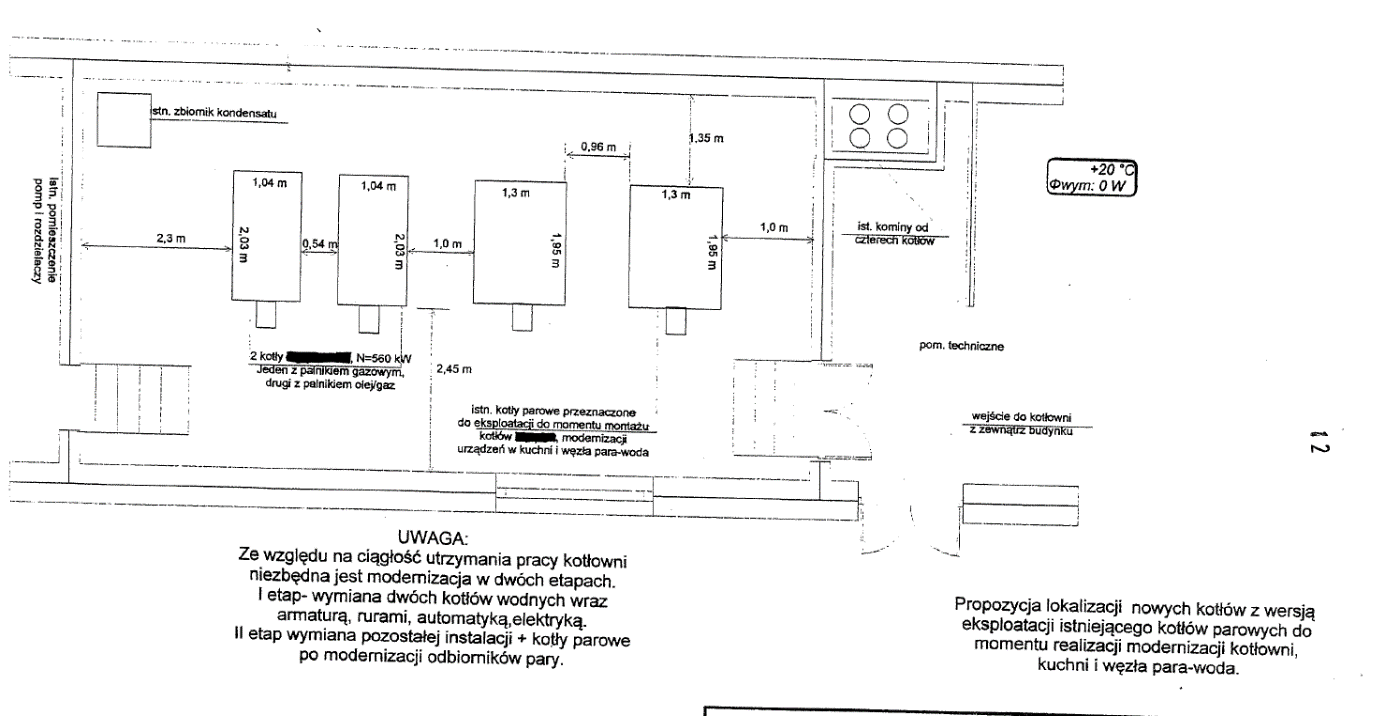 Odpowiedź Zamawiającego:  Wymagane jest wykonanie prac budowlanych polegających na wymianie instalacji wod-kan, elektrycznej, wentylacji oraz robót określonych w odpowiedzi na pytanie nr 11. Zakres zamówienia nie obejmuje sterowania pieców parowych. Zakres robót obejmuje całość pomieszczeń z wyjątkiem miejsc niedostępnych ze względu na urządzenia przewidziane do wymiany w II etapie modernizacji. W celu zachowania jednolitego wyglądu okładzin po realizacji II  etapu modernizacji, w ramach realizacji zamówienia należy zakupić i przekazać zamawiającemu płytki ścienne i podłogowe w ilości odpowiadającej powierzchni podłóg i ścian, której nie można było wykonać w etapie I robót. Pytanie nr 13W PFU jest napisane, że stan tynków na ścianach i sufitach wymaga także wykonania niezbędnych prac budowlanych po wymianie kotłów w I etapie modernizacji.Odpowiedź Zamawiającego:  Zakres robót, jakie należy wykonać w ramach niniejszego zamówienia określono w odpowiedzi na pytania nr 11 i 12.Pytanie nr 14W PFU jest napisane, że należy  wykonać tynki na ścianach i suficie, które uległy zniszczeniu podczas dotychczasowej eksploatacji we wszystkich pomieszczeniach. Jeśli należy we wszystkich  pomieszczeniach wykonać tynki na ścianach i sufitach, to proszę o podanie ilości pomieszczeń oraz wymiary tych pomieszczeń tj. długość , szerokość i wysokość.Odpowiedź Zamawiającego:  Zakres robót, jakie należy wykonać w ramach niniejszego zamówienia określono w odpowiedzi na pytanie nr 11.Pytanie nr 15W PFU jest napisane, że należy  wykonać nową posadzkę w pomieszczeniu kotłów oraz naprawę istniejącej po wykonaniu w/w prac w pozostałych pomieszczeniach oraz fundamentów pod kotły. Proszę o informację ile m2 należy wykonać nowej posadzki.Odpowiedź Zamawiającego:  Zakres robót, jakie należy wykonać w ramach niniejszego zamówienia określono w odpowiedzi na pytanie nr 11.Pytanie nr 16Czy w pomieszczeniu kotłów należy wymienić na całej powierzchni „pomieszczenia kotłów”, czy tylko w obrębie wymienionych kotłów (etap I).Odpowiedź Zamawiającego:  Zakres robót, jakie należy wykonać w ramach niniejszego zamówienia określono w odpowiedzi na pytanie nr 11.Pytanie nr 17Proszę o potwierdzenie, że odbiór przez Urząd Dozoru Technicznego kotłowni, będzie  dotyczył jedynie zakresu  z etapu I.Odpowiedź Zamawiającego:  Odbiór przez Dozór Techniczny dotyczyć będzie tylko zakresu z I etapu.Pytanie nr 18Proszę o informacje, że istniejąca kotłownia wyposażona jest w odpowiednie i prawidłowo pracujące urządzenia sygnalizacyjno-odcinających dopływ gazu.Odpowiedź Zamawiającego:  Istniejąca kotłownia wyposażona jest w prawidłowo pracujące urządzenia sygnalizacyjno-odcinające dopływ gazu. Jeżeli po zaprojektowaniu i zamontowaniu nowych kotłów niezbędna będzie nowa instalacja sygnalizacyjno-odcinająca dopływ gazu, należy ją zaprojektować i wykonać.Pytanie nr 19Proszę o informacje, że istniejąca kotłownia wyposażona jest prawidłowo działającą instalacje wewnętrznego gazu oraz systemu detekcji gazu.Odpowiedź Zamawiającego:  Istniejąca kotłownia wyposażona jest w prawidłowo działającą instalację wewnętrznego gazu oraz systemu detekcji gazu. Jeżeli po zaprojektowaniu i zamontowaniu nowych kotłów niezbędna będzie nowa instalacja detekcji gazu, należy ją zaprojektować i wykonać.Pytanie nr 20 W PFU jest napisane, że należy wymienić żeliwny pion kanalizacji   na nowy  PCV. Żeliwny pion kanalizacji sanitarnej przebiega przez 4 kondygnacje (jedną podziemną i 3 nadziemne). W ramach wymiany, od istniejącego pionu należy odłączyć wszystkie podłączone elementy armatury sanitarnej, zdemontować i zutylizować zdemontowane elementy, z podłączeniem elementów armatury, wykonać napowietrzenia (jeśli wymagane) i zakończyć pion systemową wentylacją, dokonać prób szczelności. W ramach robót należy przewidzieć demontaże obudów pionów i ich odtworzenie – doprowadzenie do stanu pierwotnego.   Proszę o i informację ile jest elementów podłączonych to tego pionu.Odpowiedź Zamawiającego:  Elementy podłączone do pionu:- w piwnicy podłączona jest jedna umywalka,- na parterze sedes i umywalka,- na I piętrze (Oddział Pediatryczny– dyżurka pielęgniarek dzieci młodszych) zlewozmywak i umywalka jednym połączeniem, sala nr. 2 umywalka i zlewozmywak, sala nr. 3 umywalka i zlewozmywak,- na II piętrze umywalka, prysznic, macerator i sedes. Należy wymienić cały pion żeliwny na PCV. Od pomieszczenia kuchni w piwnicy przez 3 piętra i wywiewkę na dachu III-go piętra. Wszystkie poziome połączenia należy jedynie odłączyć od pionu na czas jego wymiany i ponownie podłączyć. Pytanie 21Proszę o informację, że wymiana pionu żeliwnego będzie obejmowała od rewizji w górę, nie wymaga ingerencji w kanalizacje podposadzkową. Odpowiedź Zamawiającego:Wymiana pionu żeliwnego wymaga tylko takiej ingerencji w podejścia odpływowe, aby można je odłączyć od wymienianego pionu i później podłączyć bez uszkodzenia do nowego pionu PCV.Pytanie 22Ze względu na duże gabaryty kotłów prosimy o wskazanie  jakie rozwiązanie związane z wprowadzeniem tych urządzeń do kotłowni przewiduje Zamawiający.Odpowiedź Zamawiającego:W SWZ oraz uszczegółowieniu programu funkcjonalno-użytkowego określono zakres robót związany z wprowadzeniem urządzeń do kotłowni z następująco:„poszerzenie istniejących drzwi w celu umożliwienia transportu zaprojektowanych urządzeń”.Pytanie 23Roboty odtworzeniowe – proszę o doprecyzowanie w jakim zakresie i na czym ma polegać odtworzenie i naprawa części uszkodzonych elementów wykończeniowych podczas wykonywania robót budowlanych. Zwracamy uwagę, że często jest niemożliwe, żeby odtworzyć w sposób identyczny jak stan pierwotny bez różnic np. w fakturze zastosowanego materiału ze względu na brak dostępności pierwotnie użytych materiałów lub istotne różnice w wykończeniu obecnie dostępnych czy wykonywanych po kilku latach odtworzeń części ścian (np. glazura, kolorystyka ścian, rodzaj tynku, tapety, kostka brukowa  it.Odpowiedź Zamawiającego:Odtworzenia muszą być wykonane zgodnie z zasadami wiedzy technicznej, estetycznie, z użyciem materiałów o zbliżonych parametrach i wyglądzie do pierwotnie zastosowanych  oraz w uzgodnieniu proponowanych materiałów z Zamawiającym. Pytanie 24Proszę o informacje, kiedy był ostatnio robiony przegląd kominiarski. Proszę o umieszczenie na stronie Zamawiającego protokołu z ostatniego przeglądu kominiarskiego.Odpowiedź Zamawiającego:Przegląd kominiarski wykonano 19.08.2022 r. Wynik przeglądu jest pozytywny.Pytanie 25Proszę o umieszczenie na stronie Zamawiającego przekrój istniejącego komina. Proszę o podanie wymiarów komina murowanego. Odpowiedź Zamawiającego:Komin posiada cztery otwory paleniskowe:- w dwóch otworach komina włożone są dwie rury o średnicy 220 mm (kwadrat 220x220 mm),- w pozostałych dwóch otworach komina są rury o średnicy 300 mm (kwadrat 300x300 mm).Pytanie 26Proszę o informacje kto ponosi koszt (lub ewentualne zyski) wywiezienia i składowania na odpowiednim składowisku zdementowanych elementów stalowych.Odpowiedź Zamawiającego:Zamawiający wyznaczy miejsce do składowania odpadów stalowych. Zamawiający sam wywiezie i zutylizuje odpady stalowe. Usunięcie i utylizację pozostałych odpadów należy skalkulować w ofercie.Pytanie 27Jaki jest zakres robót budowlanych, co za tym idzie jaki jest standard wykonania tych robót?Odpowiedź Zamawiającego:Zakres robót budowlanych określony jest w SWZ z załącznikami oraz niniejszych odpowiedziach na zapytania do treści SWZ, w tym również w przypadku, kiedy pierwotne zapisy ww. dokumentu zostały zmodyfikowane. Zamówienie należy wykonać w standardzie zgodnym z właściwymi przepisami dla tego rodzaju pomieszczeń, w szczególności sanitarnymi, p.poż, bhp.Pytanie 28Jaki jest zakres robót elektrycznych, co za tym idzie jaki jest standard wykonania tych robót.Odpowiedź Zamawiającego:Zakres robót elektrycznych: - wymiana kabla zasilającego od rozdzielni do tablicy głównej kotłowni (jeśli taki jest wymóg projektanta – w tej chwili jest kabel 4 - żyłowy), - wymiana kabla zasilającego od tablicy głównej kotłowni do wyłącznika p.poż i od wyłącznika do tablicy sterowniczej kotłów,- wymiana instalacji elektrycznej oświetleniowej i gniazdkowej 230 V i 12 V w dwóch pomieszczeniach (pomieszczenie podgrzewacza c.w.u. i pomieszczenie kotłów, – wykonanie nowego zasilania do  kotłów i pomp oraz innych urządzeń technicznych, które zostaną zaprojektowane i zamontowane,- Wykonanie sterowania do nowych kotłów. Pytanie 29Proszę o potwierdzenie, że na dzień uruchomienia kotłowi Zamawiający zapewnia wykonawcy gaz.Odpowiedź Zamawiającego:Zamawiający zapewnia Wykonawcy gaz na dzień uruchomienia kotłowi.Pytanie 30W związku z tym, że roboty prowadzone będą na budynkach które są użytkowane, czy Zamawiający zapewni dostęp do pomieszczeń w taki sposób, aby można było zachować ciągłość prac danego zakresu robót bez konieczności ich przerywania?Odpowiedź Zamawiającego:Zamawiający zapewnia ciągłość prac w obrębie kotłowni. Dostęp do pozostałych pomieszczeń udostępniany będzie w porozumieniu ze służbami technicznymi szpitala.Pytanie 31Proszę o potwierdzenie, że serwis urządzeń należy wykonać  w okresie gwarancji producentów urządzeń.Odpowiedź Zamawiającego:Zgodnie z postanowieniami pkt 30 projektu umowy:„ h) Jeśli w ramach Umowy zainstalowano urządzenia, instalacje, systemy itp., co do których producent/dostawca żąda odpłatnego, obligatoryjnego serwisowania przez autoryzowane jednostki, Wykonawca przed ich zainstalowaniem poinformuje o tym Zamawiającego. Wykonawca odpowiada za serwisowanie ww. elementów i ponosi jego koszty w okresie gwarancji. Jeśli na zainstalowane urządzenia, materiały budowlane, instalacje, systemy producent/dostawca udziela gwarancji dłuższej niż okres udzielonej przez Wykonawcę gwarancji, to Wykonawca przekaże Zamawiającemu dokumenty dotyczące tych gwarancji w ostatnim dniu  udzielonej przez siebie gwarancji.W okresie gwarancji i rękojmi Wykonawca przejmuje na siebie wszelkie obowiązki wynikające z serwisowania i konserwacji zabudowanych urządzeń, instalacji i wyposażenia mające wpływ na trwałość gwarancji producenta.”Wykonawca ma więc obowiązek serwisowania wszystkich urządzeń zainstalowanych w ramach realizacji zamówienia w całym okresie gwarancji i rękojmi, który zaoferował w ofercie.Pytanie 32Proszę o umieszczenie na stronie Zamawiającego schematu kotłowni Parowej i schemat kotłowni Wodnej.Odpowiedź Zamawiającego:Zamawiający udostępnia:- Załącznik nr 3: Schemat kotłowni parowej,- Załącznik nr 4: Schemat kotłowni wodnej,- Załącznik nr 5: Schemat instalacji olejowej.Pytanie 33Proszę o informacje czy kotły wodne i kotły parowe działają na jednym układzie.Odpowiedź Zamawiającego:Część instalacji grzewczej jest zasilana z kotła parowego. Wykonawca powinien zapoznać się z dokumentacją węzła para-woda stanowiącą Załącznik nr 6: Projekt węzła wymiennikowego para-woda do niniejszego pisma.Pytanie 34Czy Zamawiający przewiduje osuszanie pomieszczeń kotłowni.Odpowiedź Zamawiającego:Osuszanie pomieszczeń kotłowni nie stanowi zakresu zamówienia.Pytanie 35Proszę o uszczegółowienie opisu instalacji wentylacji wywiewne i nawiewnej, która podlega modernizacji.Odpowiedź Zamawiającego:Zakres modernizacji instalacji wentylacji wywiewnej i nawiewnej: - wymiana czyszczenie przewodów wentylacji nawiewnej i wywiewnej, - wymiana kratek wywiewnych i nawiewnych, - wykonanie dodatkowej czerpni powietrza w kotłowni, która uwzględni obliczone ilości powietrza niezbędnego do uzyskania prawidłowego spalania gazu w zaprojektowanych kotłach zgodnie z wymogami producentów palników gazowych. Obecnie w okresie letnim temperatury w pomieszczeniu kotłów przekraczają 55 0  C.Parametry istniejącej instalacji:- nawiew 30 x40 cm i 60x60 cm,- wywiew 38x48 cm.Wyrzutnie należy zaprojektować ponad dachem na wysokości zgodnej z obowiązującymi przepisami w sposób niekolidujący z istniejącymi czerpniami.Zestaw pytań nr 3Pytanie 1 W ramach wymiany instalacji kanalizacji należy odtworzyć zabudowę - czy zamawiający ma świadomość, że użyte materiały mogą się różnić od użytych na pozostałych ścianach pomieszczenia? Czy zamawiający zaakceptuje zbliżone materiały do tych które są obecne?Odpowiedź Zamawiającego:Odtworzenia muszą być wykonane zgodnie z zasadami wiedzy technicznej, estetycznie, z użyciem materiałów o zbliżonych parametrach i wyglądzie do pierwotnie zastosowanych  oraz w uzgodnieniu proponowanych materiałów z Zamawiającym. Pytanie 2Czy należy zapewnić ciągłość dostawy ciepłej wody użytkowej przez czas trwania prac?Odpowiedź Zamawiającego:Wykonawca musi zapewnić ciągłość dostawy ciepłej wody użytkowej przez czas trwania prac.Pytanie 3Czy zdemontowane kotły i inne elementy kotłowni mają zostać przekazane zamawiającemu czy muszą zostać zutylizowane we własnym zakresie wykonawcy?Odpowiedź Zamawiającego:Zamawiający wyznaczy miejsce do składowania odpadów stalowych. Zamawiający sam wywiezie i zutylizuje odpady stalowe. Usunięcie i utylizację pozostałych odpadów należy skalkulować w ofercie.Pytanie 4Czy nowa SUW ma być dobrana na potrzeby układu c.o. czy również pary? Jeśli włącznie z parą to proszę o określenie ilości powrotu kondensatu?  Odpowiedź Zamawiającego:Nowa stacja uzdatniania wody ma być tylko dobrana do kotłów wodnych, jednocześnie należy przy jej doborze uwzględnić obsługę urządzeń planowanych w II etapie modernizacji kotłowni.Pytanie 5Czy zamawiający oczekuje przy wymianie SUW zastosowania nowej stacji korekty chemicznej?  Właśnie wszyscy producenci kotłów wymagają podwyższonego pH i redukcji wolnego tlenu. Uzyskanie tego jest możliwe tylko przy zastosowaniu korekt chemicznych lub odwróconej osmozy.  Proszę o doprecyzowanie tego wymogu co do SUW.Odpowiedź Zamawiającego:Zastosowanie nowej stacji korekty chemicznej będzie uzależnione od rodzaju kotła dobranego przez projektanta. Korektę chemiczną lub odwróconą osmozę należy zastosować, jeżeli wymagane jest to ze względu na rodzaj dobranego kotła. Pytanie 6Czy zamawiający dopuszcza zastosowanie kotłów gazowych wiszących lub instalowanych poza pomieszczeniem kotłowni?Odpowiedź Zamawiającego:Zamawiający nie dopuszcza zastosowania kotłów gazowych wiszących lub instalowanych poza pomieszczeniem kotłowni.Pytanie 7Prosimy o przesuniecie terminu składania ofert do 23.01.2023.Odpowiedź ZamawiającegoOfertę należy złożyć w terminie do dnia 17.02.2023 r., do godz. 10.00.Zestaw pytań nr 4Pytanie 1W nawiązaniu do ogłoszenia zamówienia publicznego proszę o wyznaczenie dodatkowego terminu wizji lokalnej.Odpowiedź Zamawiającego:W ramach niniejszego postępowania o udzielenie zamówienia publicznego Zamawiający przeprowadził dwie wizje lokalne. Ich terminy zostały wcześniej ustalone w użytkownikiem, tj. Zespołem Opieki Zdrowotnej w Łowiczu, który z odpowiednim wyprzedzeniem zorganizował wejście Wykonawców na oddziały szpitalne w sposób niezakłócający ich pracy. Zamawiający mając na uwadze obecną sytuację na oddziałach, szczególnie na oddziale pediatrycznym oraz po dokonaniu uzgodnień w użytkownikiem nie przewiduje kolejnej wizji lokalnej.  Zestaw pytań nr 5Pytanie 1Czy w I etapie należy uwzględnić wymianę bądź uszczelnienie istniejącego zbiornikakondensatu ?Żaden producent nowo zainstalowanych urządzeń nie uzna gwarancji, jeżeli para będzie wydobywała się w dalszym ciągu do wnętrza kotłowni powodując korozję urządzeń i wpływ wilgoci na podzespoły elektroniczne. Wykonanie nowej wentylacji, również nic nie pomoże kiedy para nie będzie odprowadzona na zewnątrz.Odpowiedź Zamawiającego:Zakres zamówienia obejmuje wymianę istniejącego zbiornika kondensatu. Pytanie 2Czy zamawiający przewiduje budowę nowych studzienek schładzających w kotłowni ?Odpowiedź Zamawiającego:Zakres zamówienia nie obejmuje budowy nowych studzienek schładzających w kotłowni.Działając na podstawie art. 286 ust. 1 ustawy PZP Zamawiający modyfikuje treść SWZ 
w następujący sposób:W rozdziale XI SWZ ust. 1 otrzymuje brzmienie:„1. Wykonawca jest związany ofertą od dnia upływu terminu składania ofert do dnia 
18.03.2023 r., przy czym pierwszym dniem terminu związania ofertą jest dzień, w którym upływa termin składania ofert.”W rozdziale XIII SWZ ust. 2 otrzymuje brzmienie:„2. Ofertę należy złożyć w terminie do dnia 17.02.2023 r., do godz. 10.00”.W rozdziale XIV SWZ ust. 2 otrzymuje brzmienie:„2. Otwarcie ofert nastąpi w dniu 17.02.2022 r., o godzinie: 12.00.”Wszystkie udzielone w Rozdziale I niniejszego pisma odpowiedzi Zamawiającego, których treść zmienia lub rozszerza postanowienia SWZ, należy traktować jako jej modyfikację. W związku udzielonymi odpowiedziami dodaje się Załączniki 1 - 6 do odpowiedzi na zapytania do treści SWZ.Treść niniejszego pisma stanowi integralną część dokumentacji przetargowej, którą należy uwzględnić przy sporządzaniu oferty. 